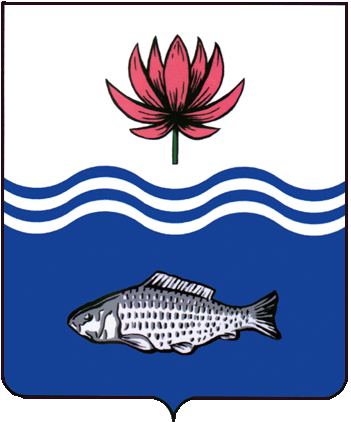 АДМИНИСТРАЦИЯ МО "ВОЛОДАРСКИЙ РАЙОН"АСТРАХАНСКОЙ ОБЛАСТИПОСТАНОВЛЕНИЕО выдаче разрешения на использование земельного участкаРуководствуясь ст. ст. ст. 39.33, 39.35, 39.36 Земельного кодекса Российской Федерации, п. 17 ст. 51 Градостроительного кодекса Российской Федерации, Постановлением Правительства Российской Федерации от 03.12.2014 № 1300 «Об утверждении перечня видов объектов, размещение которых может осуществляться на землях или земельных участках, находящихся в государственной или муниципальной собственности, без предоставления земельных участков и установления сервитутов», Постановлением Правительства Астраханской области от 15.07.2015 года № 362-П «О порядке и условиях размещения объектов, которые в соответствии с федеральным законодательством могут размещаться на землях или земельных участках, находящихся в государственной или муниципальной собственности, без предоставления земельных участков и установления сервитутов», Постановлением правительства Российской Федерации от 30.12.2013 г. № 1314 «Об утверждении правил подключения (технологического присоединения) объектов капитального строительства к сетям газораспределения, а также об изменении и признании утратившими силу некоторых актов правительства Российской Федерации», и рассмотрев обращение ООО «СтройПро», администрация МО «Володарский район»ПОСТАНОВЛЯЕТ:1.Разрешить ООО «СтройПро» (ИНН 3018313345, КПП 301801001, ОГРН 1073023000643, юридический адрес: Астраханская обл., г. Астрахань, пер. Грановский, д. 54) использовать земельный участок общей площадью 208 кв.м, без предоставления земельного участка и установления сервитутов, для прокладки подземного газопровода среднего давления с давлением газа в точке врезки 2,0мПа с установкой пункта редуцирования газа по земле поселений, адрес размещения объекта: Астраханская область, Володарский район,                           п. Володарский, ул. Свердлова, 31, со сроком использования земельного участка 11 месяцев.2.Утвердить схему расположения земель на кадастровом плане территории, предназначенных для размещения объекта. Площадь земельного участка - 208 кв.м.3.В случае, если размещение объекта привело к порче либо уничтожению плодородного слоя почвы в границах земель или земельных участков, находящихся в государственной или муниципальной собственности ООО «СтройПро»:3.1.Привести такие земли или земельные участки в состояние, пригодное для их использования в соответствии с разрешенным использованием.3.2.Выполнить необходимые работы по рекультивации таких земель или земельных участков.4.Контроль за исполнением настоящего постановления оставляю за собой.И.о. заместителя главы по оперативной работе						Н.С. Беккуловаот 19.08.2020 г.N 915